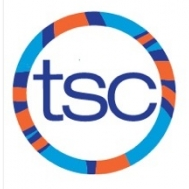 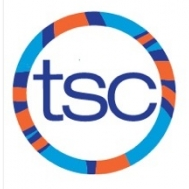 SUNDAYMONDAYTUESDAYWEDNESDAYTHURSDAYFRIDAYSATURDAY1 5:00-7:00pmRiverdale 25:30-7:30am Benson 5:00-7:00pm Riverdale 35:45-8:00am UT455:30-7:30am UT 64:30-7:00pm UT75:30-7:30am UT (weights) 4:30-7:00pm UT85:00-7:00pmRiverdale95:30-7:30am Benson 5:00-7:00pm Riverdale 105:45-8:00am UT1112No SwimmingThanksgiving 134:30-7:00pm UT145:30-7:30am UT (weights) 4:30-7:00pm UT155:00-7:00pmRiverdale16  5:30-7:30am Benson  Downtown Fall Sprint 17Downtown Fall Sprint18195:30-7:30am UT 204:30-7:00pm UT215:30-7:30am UT (weights) 4:30-7:00pm UT225:00-7:00pmRiverdale235:30-7:30am Benson 5:00-7:00pm Riverdale 245:45-8:00am UT25265:30-7:30am UT 274:30-7:00pm UT285:30-7:30am UT (weights) 4:30-7:00pm UT295:00-7:00pmRiverdale305:30-7:30am Benson 5:00-7:00pm Riverdale 315:45-8:00am UT